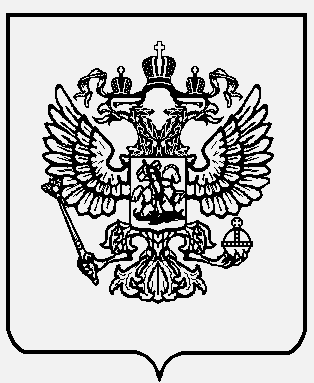 М И Н И С Т Е Р С Т В О П Р О С В Е Щ Е Н И Я Р О С С И Й С К О Й Ф Е Д Е Р А Ц И И( МИНПРОСВЕЩЕНИЯ РОССИИ)Р А С П О Р Я Ж Е Н И Е« 12	» января	2021 г.		№ Р-6 МоскваОб утверждении методических рекомендацийпо созданию и функционированию в общеобразовательных организациях, расположенных в сельской местности и малых городах, центров образования естественно-научной и технологической направленностейВо исполнение пункта 4 Правил предоставления  и распределения  субсидий из федерального    бюджета    бюджетам    субъектов    Российской     Федерации    на софинансирование расходных обязательств субъектов Российской Федерации, возникающих при реализации региональных проектов,  обеспечивающих достижение целей, показателей  и  результатов  федеральных  проектов,  входящих  в состав национального проекта «Образование», в рамках государственной программы   Российской    Федерации    «Развитие    образования»,    приведённых   в Приложении № 5 к государственной программе Российской Федерации «Развитие образования», утверждённой постановлением Правительства Российской Федерации от 26 декабря 2017 г. № 1642:Утвердить   прилагаемые   Методические   рекомендации   по    созданию и  функционированию   в   общеобразовательных   организациях,   расположенных   в сельской местности и малых городах, центров образования  естественно-научной  и технологической направленностей в рамках региональных проектов, обеспечивающих достижение целей, показателей и результата федерального проекта«Современная школа» национального проекта «Образование»;Контроль за исполнением настоящего распоряжения оставляю за собой.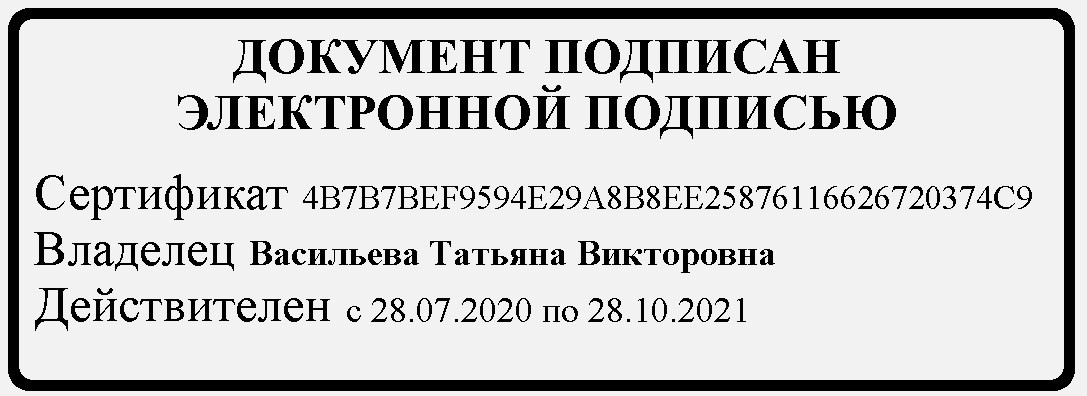 МШЭПТ.В. Васильева